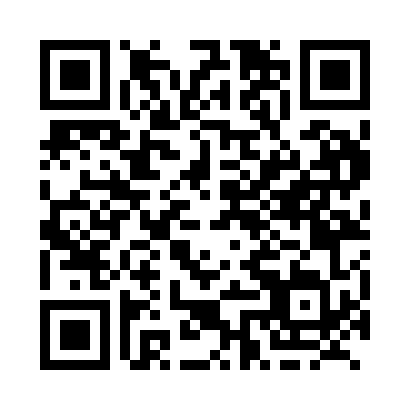 Prayer times for Chertsey, Quebec, CanadaWed 1 May 2024 - Fri 31 May 2024High Latitude Method: Angle Based RulePrayer Calculation Method: Islamic Society of North AmericaAsar Calculation Method: HanafiPrayer times provided by https://www.salahtimes.comDateDayFajrSunriseDhuhrAsrMaghribIsha1Wed4:045:4112:535:548:059:432Thu4:025:4012:535:558:069:453Fri4:005:3812:525:568:079:464Sat3:585:3712:525:578:099:485Sun3:565:3512:525:578:109:506Mon3:535:3412:525:588:119:527Tue3:515:3312:525:598:139:548Wed3:495:3112:526:008:149:569Thu3:485:3012:526:008:159:5810Fri3:465:2812:526:018:1610:0011Sat3:445:2712:526:028:1810:0212Sun3:425:2612:526:038:1910:0313Mon3:405:2512:526:038:2010:0514Tue3:385:2312:526:048:2110:0715Wed3:365:2212:526:058:2210:0916Thu3:345:2112:526:068:2410:1117Fri3:335:2012:526:068:2510:1318Sat3:315:1912:526:078:2610:1519Sun3:295:1812:526:088:2710:1620Mon3:275:1712:526:088:2810:1821Tue3:265:1612:526:098:2910:2022Wed3:245:1512:526:108:3010:2223Thu3:225:1412:526:108:3110:2324Fri3:215:1312:536:118:3210:2525Sat3:195:1212:536:118:3410:2726Sun3:185:1212:536:128:3510:2827Mon3:175:1112:536:138:3610:3028Tue3:155:1012:536:138:3710:3229Wed3:145:0912:536:148:3710:3330Thu3:135:0912:536:148:3810:3531Fri3:115:0812:536:158:3910:36